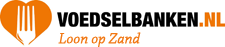 Nieuwsbrief Voedselbank Loon op Zand 2021Met deze nieuwsbrief willen wij onze relaties informeren over onze activiteiten van het afgelopen jaar. Uit de lange opsomming van giften, acties en donaties blijkt dat veel mensen en organisaties Voedselbank Loon op Zand een warm hart toedragen. Wij willen wij u allen hartelijk danken voor de betrokkenheid en steun in dit rare Corona-jaar.Voedselbank Loon op Zand in 2021  Gelukkig heeft ook in 2021 Voedselbank Loon op Zand ondanks Corona haar deuren gewoon open mogen houden. We hebben wat aanpassingen gedaan in de wijze van uitgifte en hebben zo de veiligheid van klanten en vrijwilligers kunnen waarborgen. De vrijwilligers en cliënten hebben de Corona-maatregelen goed in acht genomen.  We zijn dan ook dit jaar zonder besmettingen die naar de Voedselbank herleidbaar zijn doorgekomen.  En natuurlijk zijn we daar erg blij mee.Dit jaar begonnen we met 34 voedselpakketten voor in totaal 71 personen. Op 31 december waren dat er respectievelijk 19 in totaal 40 personen. Een laagterecord in ons 16 jarig  bestaan.  In 2022 worden de toelatingscriteria versoepeld. Naar verwachting zullen er dan weer meer klanten aangemeld worden. 
Via de medewerkers (Ilse, Agnes, Janienka, Nikki, Monique) van het servicepunt Welzijn, Wonen en Zorg  van de gemeente Loon op Zand worden onze nieuwe klanten aangemeld en ook weer afgemeld. Dat gebeurt al jaren in een bijzonder prettige samenwerking.Voedselbank Loon op Zand scoort een volle 10 op voedselveiligheid! Op vrijdag 10 september kregen we onaangekondigd bezoek van de Houwersgroep. Jaarlijks controleert dit bedrijf of de aangesloten Voedselbanken nog voldoen aan de door de overheid gestelde eisen van voedselveiligheid. Hierbij hebben we de maximale score van 100 punten behaald. Een geweldige prestatie waar we erg trots op zijn.Een fijne samenwerking hebben we met Voedselbanken van Waalwijk en Tilburg. Daarnaast hebben we sinds korte een uitwisseling van producten met Voedselbank Geldrop. Een gewaardeerde vrijwilliger van ons verhuisde naar Geldrop en sloot zich daar aan bij de plaatselijke Voedselbank.    Elke week worden er basisproducten opgehaald bij het distributiecentrum van de Voedselbank in Tilburg. Cateringbedrijf Joost Donders stelt hiervoor een bestelbus ter beschikking. Joost bedankt.Bij ICS droogijs mogen we elke week een doos met droogijs ophalen.Iedere week krijgen onze klanten een voedselpakket met daarin gemiddeld 35 tot 50 producten. Daarbij proberen we het pakket zo veel mogelijk te vullen met producten uit de schijf van vijf. En natuurlijk zit er ook vaak snoep en ander lekkers bij. Ook voor basis persoonlijke verzorgings- en schoonmaakproducten kunnen onze klanten bij ons terecht.Jarenlange samenwerking met De EftelingAl jaren hebben we een prettige samenwerking met De Efteling. Doordat De Efteling een tijd gesloten is geweest i.v.m. covid-19 maatregelen werden er containers met frisdrank gebracht. Dit gebeurde ook nog een 2e keer. Het teveel ging naar Voedselbanken Oosterhout, Waalwijk en Tilburg. Ook kregen we aan het einde van het jaar nog grote houten Efteling bordspellen. Bij Villa Pardoes mochten we vruchtensap, frisdrank en diverse pasta's ophalen. We kregen trays met jus d’orange en plakken kaas, afkomstig van Bosrijk en het Loonsche Land. Ook bij Bosrijk mochten we enkele keren een krat met diverse levensmiddelen ophalen. La Place gevestigd in de Efteling bracht ons een paar kratten met frisdrank en een paar dozen mayonaisecups. Begin 2021 zijn 102 hotelkamers in het Efteling Hotel gerenoveerd. Een deel van de meubels uit de hotelkamers kreeg een tweede leven via de plaatselijke kringloopwinkel KDC Spullenbank. 
Op 10 december overhandigde voorzitter Henk van Komen, namens het KDC bestuur, onder het toeziend oog van Sven Olree van het managementteam van Hotels & Resorts van de Efteling een cheque van € 3.000,- aan Voedselbank Loon op Zand. Wat een super bedrag.Er werden veel acties voor de Voedselbank georganiseerdLinda de Man-Kuijs organiseert al vele jaren een actie op het bedrijf waar ze werkt. Dit jaar leverde dit 15 dozen en 15 tassen met levensmiddelen en verzorgingsproducten op. Het wordt elk jaar meer.Via Voedselbanken Nederland kregen we 20 kerstpakketten, samengesteld en gesponsord door Unilever, horecagroothandel Bidfood, Mars en sap fabrikant Riedel. In totaal hebben deze bedrijven aan alle Voedselbanken in heel Nederland 42.000 kerstpakketten gedoneerd.Rotaryclub Loon op Zand hield voor het tweede jaar een Sint Nicolaas speelgoedactie. Dat leverde mooie cadeaus op. Ook kregen we van een Rotary clublid chocoladeletters en zakken met pepernoten en bracht ze met Kerst en Oudjaar mooie blikken met bonbons en heerlijke zuiveltoetjesSportschool Easyfit Loon op Zand hield voor de tweede keer een actie onder hun leden en haalde daarmee maar liefst 11 volle kratten met levensmiddelen op.Sportschool “the Local Gym” uit Kaatsheuvel hield voor het derde jaar op rij een actie onder hun leden. De opbrengst was 14 grote dozen en 7 big shoppers met  inhoud. Bakker Bierman doneerde hierbij voor elke cliënt een kerststol.Ladies Circle "De Leest" uit Waalwijk hield ook dit jaar weer een Kerstwensboom actie voor de kinderen van Voedselbank van Drunen, Waalwijk en Loon op Zand. De kinderen mochten hun wensen doorgeven en de ladies zorgden ervoor dat veel van hun wensen gehonoreerd werden. Dit met de samenwerkingspartners Linus onderwijs Drunen, Basisschool en MIKZ Juliana van Stolberg en MIKZ Villa Vlinderhof.  Alle ouders, kinderen en ladies die een cadeautje doneerden dank je wel.Parochie H. Willibrord hield in de adventstijd onder hun parochianen  een actie voor de Voedselbank in hun 4 kerken. De opbrengst was ruim 13 kratten met diverse levensmiddelen en verzorgingsproducten.Bij basisschool De Berk en Den Bussel mochten we restanten van het schoolontbijt ophalen.Van voetbalvereniging Bauw-Wit 81 uit De Moer kregen we frisdrank.Allerlei donaties van supermarkten en andere bedrijvenVan Albert Heijn kregen we vlees en non-food producten. Na Black Friday kregen we  nog eens 22 kratten met diverse non-food. Ook kregen we kratten met warme sjaals en wintermutsen. Het overschot ging naar Voedselbanken Waalwijk en Geldrop.Van Aldi kregen we vlees, groenten en diverse zuivelproducten.Van Coöp Loon op Zand kregen we diverse kratten met levensmiddelen, veelal geschonken door hun klanten en producten die over waren na 6 december (13 kratten) of uit het assortiment (24 kratten). Bij Jumbo, Poolsestraat haalden we een container op met Sint Nicolaas snoep en koek. Omdat het voor onze Voedselbank teveel was is een gedeelte naar Voedselbank Tilburg gegaan. Er was een landelijke AH feeststollen-actie met Pasen. Opbrengst was voor het Nederlandse Rode Kruis, Linda- foundation en Voedselbanken Nederland. Voor onze Voedselbank leverde dat het mooie bedrag van € 827,69 op. De opbrengst van de landelijke AH feeststollenactie 2020 was voor onze Voedselbank 32 cadeaubonnen van € 15,-.  Ook was er een landelijke actie van Voedselbanken Nederland in samenwerking met  Albert Heijn "op  een lege maag kun je niet leren". Daarmee proberen we ervoor te zorgen dat ALLE kinderen kunnen ontbijten voordat ze naar school gaan. Ook onze Voedselbank deed daaraan mee. De opbrengst bij AH was 11 kratten. Van de firma Poelman uit Waalwijk kregen we ruim 100 paar schoenen/ laarsjes. Zoveel dat het restant naar Voedselbank Waalwijk is gegaan.Bij boerderijwinkel De Annahoeve uit De Moer mochten we pakjes varkensfricandeau en beenham ophalen.  Bij bakker Bierman mogen we, al ruim 15 jaar wekelijks brood ophalen. Geweldig.Bij Leo en Henriëtte Beerens (catering en partyservice) mogen we regelmatig zuivel ophalen of ze brengen het.Groepsaccommodatie ‘t Kraanven, Fam. van Vorstenbosch-van Gorkom brengt regelmatig producten.Firma Stef van Delft laat 18 prachtige kerstpakketten afgeven en dat al vele jaren.De Rabo Club Support actie bracht dit jaar € 380,63 op.Jörgen Lips van Mitra bracht enkele keren diverse frisdranken en op het eind van het jaar ook nog eens kinderchampagne en alcoholvrije champagne voor onze cliënten.Het Guesthotel in Kaatsheuvel bracht 40 pakken melk.Cigo uit de Hoofdpoort bracht enkele dozen met snoepgoed.Erik de Bie van Bij Anton kwam op de laatste dag van het jaar nog groenten en fruit brengen.Daarnaast mochten we bij diverse winkels in het dorp nog allerlei lekkers ophalen. Bij Proeff kerstkoekjes en spekjes, bij Action en bij Zeeman koek en snoep.Ook particulieren geven gul en divers aan Voedselbank Loon op ZandVanwege een twaalf en een half jarig jubileum bij Casade kregen we van de jubilaris een donatie van maar liefst € 525.- Hans bracht afgelopen jaar 9x een envelop met een mooie royale inhoud van € 100,- per keer.Al jaren geven vaste donateurs een geldelijke bijdrage. Hartelijk dank hiervoor.Via de Jumbo klantenactie ontvingen we 50 cadeaubonnen á € 10,-Van diverse mensen kregen we de postcodeloterij cadeaukaart ter waarde van € 12,50. Ook brachten enkele mensen de doos met Vega producten.Verschillende particulieren doneren levensmiddelen en verzorgingsproducten. Ook werden diverse kerstpakketten gebracht.Van Tiny Silvia kregen we een partij leuke kinderlampenkapjes aangeboden.  Het teveel ging naar de spullenbank.Een echtpaar brengt regelmatig verse groenten.We kregen 6 winter Efteling kaartjes van 2 particulieren. Die kregen een mooie bestemming.Een particulier hield spontaan een actie voor de Voedselbank en haalde daarmee 7 big shoppers en een doos met verzorgingsproducten op.Een mevrouw bracht haar gewonnen AH boodschappentas met inhoud.Evi, werkzaam voor bureau Nuchter kwam diverse keren levensmiddelen brengen.Van het Armoedefonds ontvingen we 10 schoolspullenpasjes á € 50,-.Ook kregen we van een particulier 19 kerstkransen aangeboden.Stichting Jeugdpret doneerde hun teveel aan producten aan de Voedselbank zoals yoghurtdrank, snoep, toiletpapier en zandkoekjesmix.Van Stichting Wereldgemeente Loon op Zand  kregen we Marokkaanse Haria soep kruidenpasta.Wendy Arnold, werkzaam als mondhygiëniste bij Mondzorg Kaatsheuvel heeft zich opgegeven bij het non-profit project  Adopteer een Glimlach. Dit project verzorgt tandenpoetspakketten voor kinderen van 0 t/m 17 jaar. De kinderen kregen dit jaar een paar keer een tandenpoetspakket. Maxime van 12 jaar bakte en verkocht 80 bolussen, 120 appelflappen, 150 chocoladekoekjes en 100 cup cakes voor onze Voedselbank. Van de opbrengst kocht ze lekkernijen voor de klanten van de Voedselbank.  Ze spaarde een volle stationwagen bij elkaar met cakemeel, snoep en koek. Bij  De Overlaat in Waalwijk mocht ze ook nog cup cakes ophalen die leerlingen voor een eindexamenproject gebakken hadden. Van bistro “Bij Jan” kreeg ze leuke giftsets met koekjes (om zelf te bakken) en bij een biologische slager haalde ze worsten.Hartelijk dank voor de samenwerking in het afgelopen jaar. En de allerbeste wensen voor 2022!